Дед Мороз придет к нам скоро,Дверь откроется – и вот он,Принесет с собою ворохПоздравлений с Новым годом,Теплых, ярких и душевныхПожеланий самых разных,Станет пусть для всех волшебнымЭтот новогодний праздник! Новый год  праздник, который ждут все, ощущение волшебства, сказки, чудес  не покидает ни взрослых, ни детей.  Праздник мы создаём сами,  и от того как мы готовимся к нему зависит наше настроение, желание поверить в эту сказку.  Дети группы «Непоседы» вместе с родителями готовятся к встрече Нового 2017 года.В группе ребята вместе с воспитателями нарядили елку и украсили группу.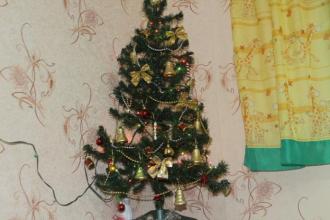 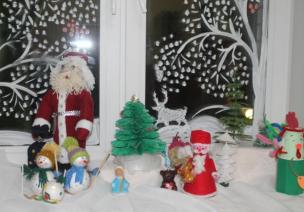 В приемной нашей группы, на подоконнике оформлена выставка работ « Мастерская Деда Мороза». Все поделки ребята делали вместе с родителями, проявив творческие способности и фантазию.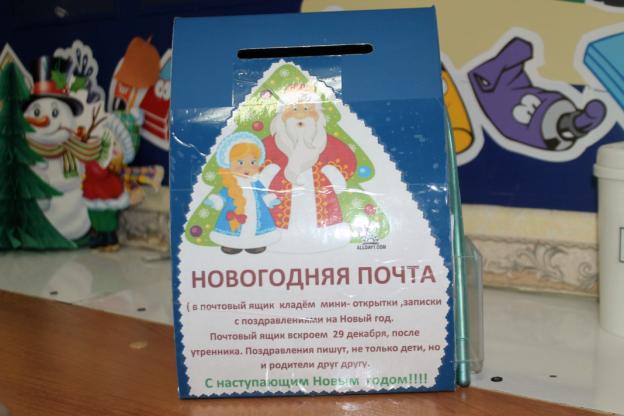 В группе появился почтовый ящик « Новогодняя почта» куда дети и родители  кладут открытки, записки с поздравлениями к Новому году. Мы с ребятами решили открыть почту после новогоднего утренника и вручить  адресатам. Такая форма работы позволяет объединить родителей и детей, создавая праздничное настроение.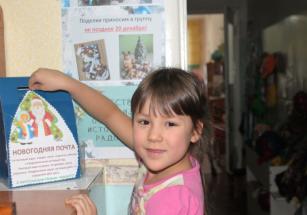 
 Новогодняя тема присутствует   в разных видах детской  деятельности. На занятиях дети рисуют, лепят, мастерят своими рукам. Чтение стихотворений, сказок, просмотр презентаций « Где живет Дед мороз», « Краски Зимы», прослушивание новогодних песен, всё это  позволяет не только решать образовательные задачи  но, и  создать праздничное настроение. 	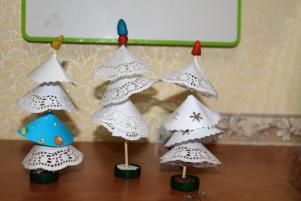 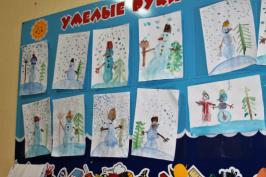   Дети  готовятся к новогоднему утреннику, разучивают стихи, песни  посещают музыкальные хореографические занятия.                                                 Воспитатель подготовительной группы                          №1 « Непоседы» Кравченко С.В.	19 декабря 2016 г.